МИНИСТЕРСТВО ОБРАЗОВАНИЯ И МОЛОДЕЖНОЙ ПОЛИТИКИ СВЕРДЛОВСКОЙ ОБЛАСТИГАПОУ СО «ИРБИТСКИЙ АГРАРНЫЙ ТЕХНИКУМ»УЧЕБНО-МЕТОДИЧЕСКИЙ КОМПЛЕКС ДИСЦИПЛИНЫ «эксплуатация и ремонт электротехнических изделий»ДЛЯ СТУДЕНТОВ ЗАОЧНОЙ ФОРМЫ ОБУЧЕНИЯ Зайково2017Учебно-методический комплекс дисциплины «эксплуатация и ремонт электротехнических изделий». Зайково, ГАПОУ СО «Ирбитский аграрный техникум».Учебно-методический комплекс составлен в полном соответствии с требованиями ФГОС СПО по специальности 38.05.02 Электрификация и автоматизация сельского хозяйства.ЦЕЛИ ОСВОЕНИЯ ДИСЦИПЛИНЫЦелями освоения дисциплины «эксплуатация и ремонт электротехнических изделий» являетсяЗадачи дисциплины: Полное выполнение контрольной работыКОМПЕТЕНЦИИ СТУДЕНТА, ФОРМИРУЕМЫЕ В РЕЗУЛЬТАТЕ ОСВОЕНИЯ ДИСЦИПЛИНЫ  В результате освоения дисциплины у студентов должны быть сформированы следующие общие и профессиональные компетенции:В результате изучения дисциплины студент должен знать:	основные теории и методы расчета иррационального электропривода;-	принципы автоматического управления электроприводом машин, агрегатов и поточных линий в производстве.Студент должен уметь:-	проектировать системы автоматического управления электроприводами механизмов;-	анализировать проектируемые и существующие электрические приводы рабочих машин, агрегатов и поточных линий с точкой зрения минимума приведенных затрат, эксплуатационных расходов.Студент должен обладать навыками расчета и выбора рациональных электроприводов для производственных механизмов. УЧЕБНО-МЕТОДИЧЕСКОЕ ОБЕСПЕЧЕНИЕ САМОСТОЯТЕЛЬНОЙ РАБОТЫ СТУДЕНТОВ. ОЦЕНОЧНЫЕ СРЕДСТВА ДЛЯ ТЕКУЩЕГО КОНТРОЛЯ УСПЕВАЕМОСТИ, ПРОМЕЖУТОЧНОЙ АТТЕСТАЦИИ ПО ИТОГАМ ОСВОЕНИЯ ДИСЦИПЛИНЫ.Итоговая аттестация студентов по дисциплине предполагает зачет, проводимый в традиционной форме по билетам или в форме подготовки и презентации творческого задания (разработка и презентация проекта).5.1Контрольные вопросы и задания для самостоятельной работы студентов для подготовки к практическим занятиям52.. Задания к контрольной работе по дисциплине и методические указания к их выполнениюУЧЕБНО-МЕТОДИЧЕСКОЕ И ИНФОРМАЦИОННОЕ ОБЕСПЕЧЕНИЕ ДИСЦИПЛИНЫ.       Особое внимание   обратите   на  выполнение  контрольных работ. Контрольные работы это письменный отчет студента- заочника о самостоятельной работе по изучению  дисциплины.    Контрольных  работ  выполняется  две, одна на III курсе, одна на IV. Контрольная работа   на III курсе,  содержит  4 задачи, исходные данные для которых  предоставлены в соответствующих  таблицах  по  вариантам     Контрольная  работа на  IV курсе  выполняется  в виде презентаций  по  темам, представленных   в соответствующих   таблицах.Контрольная  работа  №1Задача 1.1. Для электродвигателя постоянного тока параллельного возбуждения, технические данные которого приведены в таблице 1.1, определить:Высоту оси вращения, исполнение, степень защиты, климатическое исполнение и категорию размещения двигателя,Потребляемую двигателем из сети мощность.Суммарные потери мощности в двигателе.Номинальную силу тока двигателя.Силу тока возбуждения и силу тока якоря.Противо-ЭДС,Полезный момент на валу, электромагнитный момент, момент холостого хода и пусковой момент двигателя, приняв I пуСК = 21номСопротивление пускового реостата, при котором сила пускового тока превышает номинальную в два раза.Силу пускового тока при отсутствии пускового реостата и кратность пускового тока в этом случае по отношению к номинальной.         10. Скорость идеального холостого хода.11. По значениям Мн и Мпуск = 0 и соответственно n НОМ и n о построить механическую характеристику электродвигателя, определив частоту вращения идеального холостого хода п0 (М = 0). Вычертить схему двигателя с пускорегулирующей аппаратурой и измерительными приборами.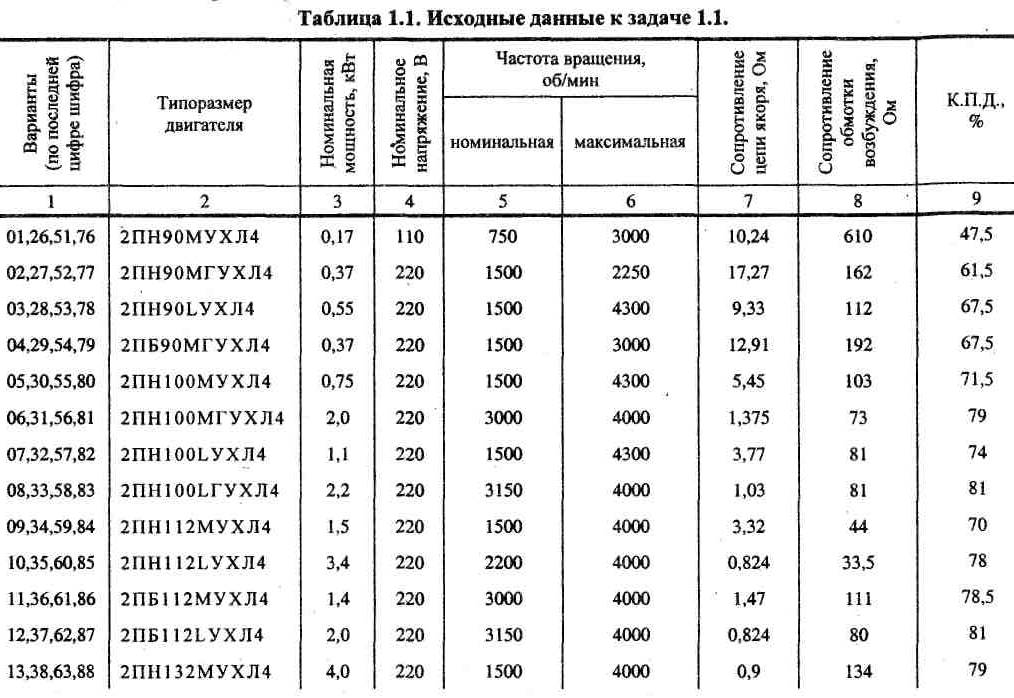 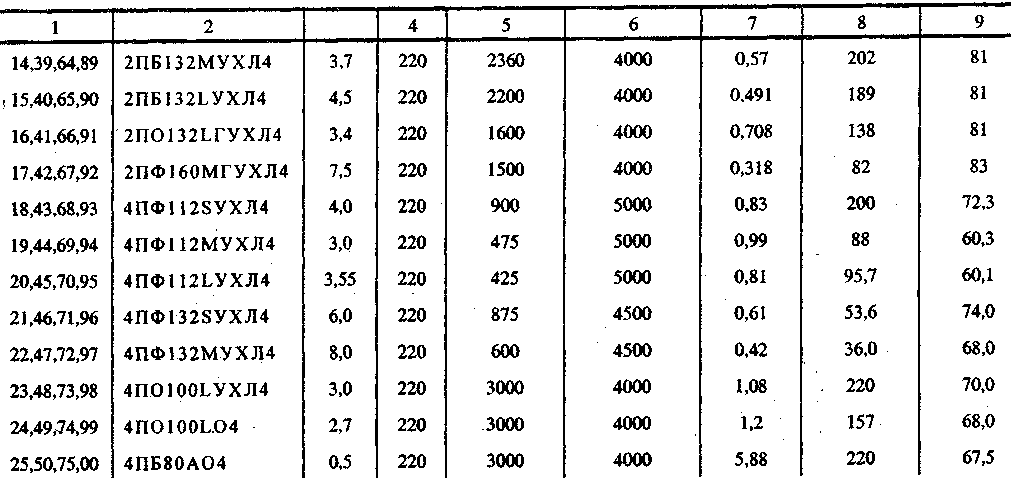 Задача 1.2.Для трехфазного двухобмоточного трансформатора, технические данные которого указаны в таблице 1.2. определить:Коэффициент трансформации.Номинальную силу токов в обмотках трансформатора.Силу тока холостого хода.Полное сопротивление ветви намагничивания, коэффициент мощности трансформатора при холостом ходе, активное и индуктивное сопротивление ветви намагничивания.Полное, активное и индуктивное сопротивления короткого замыкания трансформатора, активные и индуктивные сопротивления обмоток трансформатора, считая r1 ≈ r 2 и x1 ≈ х 2Напряжение на зажимах вторичной обмотки трансформатора при номинальной нагрузке (β=1) и коэффициенте мощности нагрузки cos φ2 = 0,8 (инд).	Значение коэффициента нагрузки- β', при котором КПД имеет максимальное значение.КПД и построить график зависимости   η = ƒ(β) для двух значений коэффициента мощности нагрузки: 0,8 (инд) и 1,0.Таблица  1.2  Исходные данные  к задаче 1.2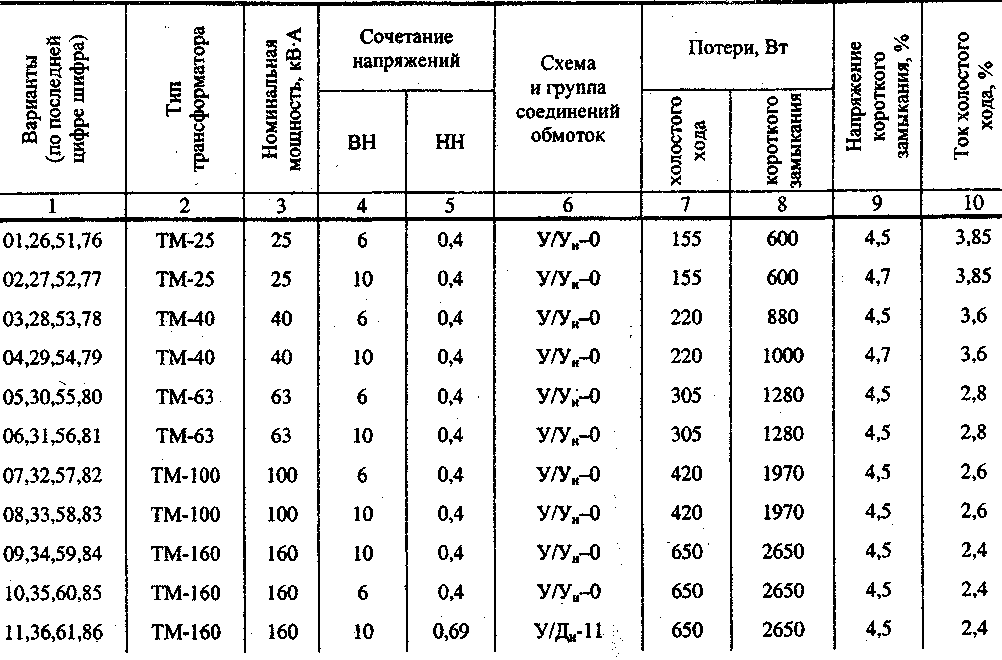 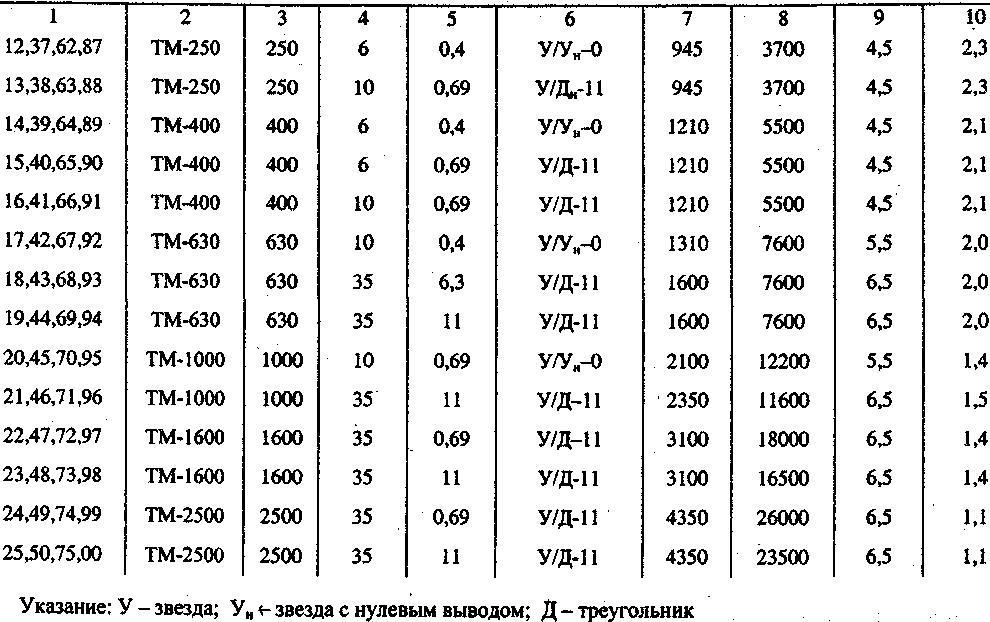 Задача 1. 3Трехфазный асинхронный электродвигатель с короткозамкнутым ротором имеет технические данные, приведенные в таблице 1.3. работает от сети с частотой 50 Гц и напряжением Uc = 380 В.Определить: высоту оси вращения h; число полюсов 2р; исполнение по степени защиты от попадания внутрь машины посторонних предметов и возможности соприкосновения обслуживающего персонала с токоведущими и вращающимися частями, климатическое исполнение и категорию размещения, критическое скольжение Sкр; частоту вращения поля статора n1  и частоту вращения ротора при номинальной нагрузке nн частоту тока в роторе при номинальной нагрузке f2s; номинальный момент на валу двигателя Мном; начальный пусковой Мп и максимальный Ммакс моменты; силу номинального и пускового токов Iн и Iп питающей сети при соединении обмоток статора звездой и треугольником; потребляемую электродвигателем мощность P1 (кВт) при номинальной нагрузке, полные потери мощности в электродвигателе, механические, добавочные и магнитные потери.Рассчитать данные и построить механическую характеристику электродвигателя М =ƒ (S), приняв S = О, SK, Sкр,  S = 1, S = 0,4 и S = 0,6.Примечание: Для электродвигателей, имеющих соединение обмоток только «звездой», определить, насколько изменится сила пускового тока. Начальный, пусковой и максимальный моменты при снижении напряжения в сети на 10%.Таблица  1.3  Исходные данные  к задаче 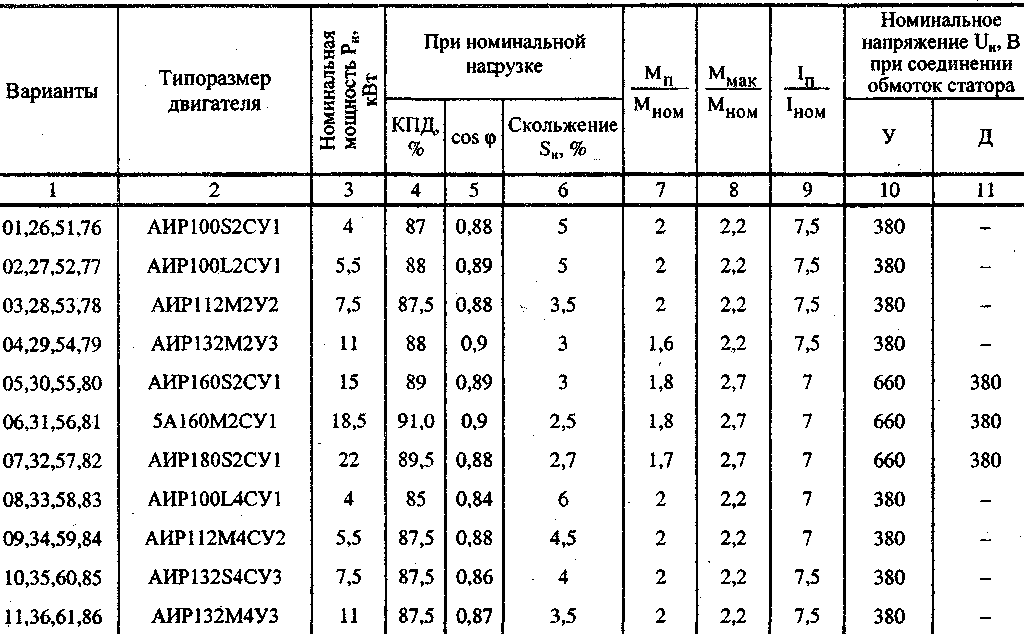 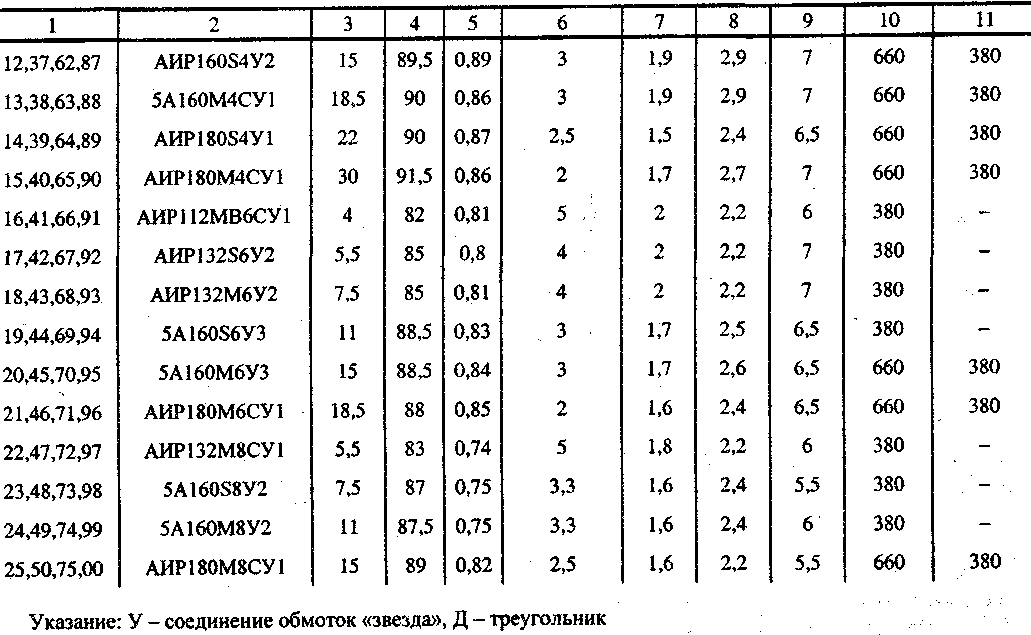 Задача 1.4.Синхронный генератор имеет полную мощность на зажимах SH0M при напряжении UH0М (табл. 1.4..), КПД генератора при номинальной нагрузке ηном, частота тока 50 Гц, частота вращения ротора ni. Генератор работает на нагрузку с cos φ ном = 0,8.Определить: активную мощность генератора при номинальной нагрузке Рном ток в обмотке статора I1 ном требуемую мощность первичному двигателю и вращающий момент M1 при непосредственном механическом соединении валов генератора и первичного двигателяТаблица  1.4  Исходные данные  к задаче 1.4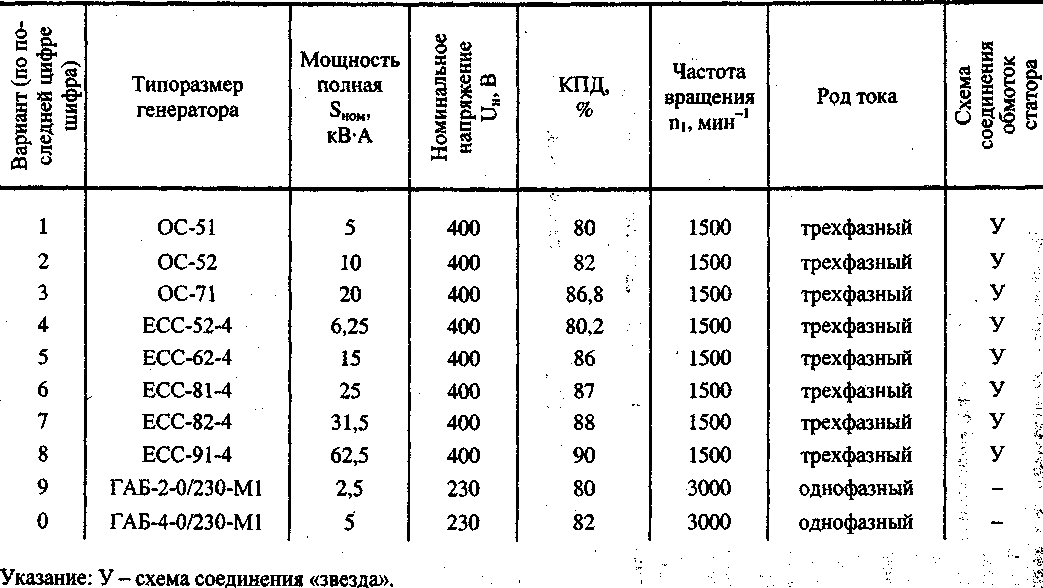 Методические указания к выполнению  контрольной    работам №2 Контрольная   работа  №2  выполняется  в  виде презентации в электронном и  письменном варианте по темам в соответствии с  двумя последними   цифрами  шифра.Распределение  заданий  для презентации.Рекомендуемая литератураЛ-_1.   Сукманов В.И. Электрические машины и аппараты. - М.: Колос, 2003.Л-2. Кацман М.М. Электрические машины. - М.: Высшая школа, 1990.Л-3. Кацман М.М. Руководство к лабораторным работам по электрическим машинам и электроприводу. - М.: Высшая школа, 1983.Л-4. Токарев Б.Ф. Электрические машины. - М.: Энергоатомиздат, 1989.Л-5. Кацман М.М. Сборник задач по электрическим машинам. - М.: Академия, 2003.Л-6. Александров Н.Н. Электрические машины и микромашины. - М.: Колос, 1983.Л-7. Правила технической эксплуатации электроустановок потребителей. - М.: «Энергосервис», 2003 (вводятся с 1. 07. 03.).Л-8. Межотраслевые правила охраны труда, правила безопасности при эксплуатации электроустановок потребителей. - М.: Госэнергонадзор, «Энергосервис», 2000,2003 (с изменениями и дополнениями).Л-9. Справочник по электрическим машинам /Под редакцией Копылова И.П., т.1, т.2/. - Энергоатомиздат, 1988, 1989.Л-10. Кацман М.М. Лабораторные работы по электрическим машинам и электроприводу. - М.: Академия, 2003.Л-11. Справочник инженера-электрика сельскохозяйственного.Автор:преподавательМ.А. МустафинРецензенты:№ п/п Тема  заданияСодержаниезадания1 Принцип действия, устройство, область применении МПТ.Магнитная цепь МПТ1.Назначение  МПТ2.Принцип действия, 3.Устройство4.Применение 
5.Магнитную цепь МПТ.2Образование обмоток МПТ. Электродвижущая сила (ЭДС) обмотки якоря МПТ1.Виды обмоток2.Шаг обмоток3.Схемы обмоток4. ЭДС обмоток;3Реакция якоря МПТ. Влияние реакции якоря на работу МПТ1.Реакцию якоря МПТ 2.Влияние на их работу.4Коммутация в МПТ и способы ее улучшения1.Коммутации  МПТ2.Способы  улучшения5Специальные машины постоянного токаСпециальные машины постоянного тока.6Общие сведения о трансформаторах1.Назначение, 2.Устройство, 3.Принцип действия 4.Классификацию
трансформаторов.7Трехфазные  трансформаторы Основные сведения о трехфазных  трансформаторах8Параллельная работа трансформаторовособенности параллельной работы трансформаторов;9Элементы  конструкции  трансформаторов1. Устройство2. Конструкции   трансформаторов10Специальные виды трансформаторовСпециальные виды трансформаторов11Общие сведения об асинхронных машинах 1. Назначение,  2.принцип действия   3.устройство    асинх-  ронных    машин.12Серии асинхронных двигателейосновные серии асинхронных двигателей13Образование обмоток машин переменного тока ЭДС трехфазной обмотки1.Общие требования  2.Принципы образования трехфазной обмотки 3. ЭДС обмотки14Электромагнитный момент асинхронной машиныОсобенности электромагнитного момента асинхронной машины15Пуск асинхронных двигателейОсобенности пуска асинхронных двигателей;16Регулирование частоты вращения асинхронных двигателейСпособы регулирования частоты вращения асинхронных
двигателей;17Однофазные асинхронные двигатели. Трехфазный асинхронный двигатель в режиме однофазного1.Общие сведения об однофазных асинх-ронных двигателях 
2.Трехфазных двигателях в режиме однофазного18Асинхронные генераторыОбщие сведения об асинхронных генераторах;19Фазорегуляторы и индукционные регуляторы1.Общие сведения о фазорегуляторах 2.Индукционных регуляторах;20 Асинхронные микромашины1.Виды асинхронных микромашин;2.Особенности асинх-ронных микромашин;21Общие сведения о синхронных машинах Общие сведения о синхронных машинах.22Системы возбуждения и схемы синхронных генераторовсистемы возбуждения и схемы синхронных генераторов;23Реакции якоря трехфазного синхронного генератораОсновные сведения о реакции якоря трехфазного синхронно
го генератора24Параллельная работа синхронного генератора с сетьюОсобенности параллельной работы синхронного генератора с  сетью25Синхронные двигатели и компенсаторы1.Общие сведения о синхронных двигателях 2.Компенсаторах;26Специальные синхронные машины1.Виды 2.Устройство3.Принцип действия 4.Применение специа -
льных синхронных машин 4.Электромашинных преобразователей;Предпоследняя  цифра шифра  Последняя цифра  шифраПоследняя цифра  шифраПоследняя цифра  шифраПоследняя цифра  шифраПоследняя цифра  шифраПоследняя цифра  шифраПоследняя цифра  шифраПоследняя цифра  шифраПоследняя цифра  шифраПоследняя цифра  шифраПредпоследняя  цифра шифра  012345678901,262,253,244,235,226,217,208,199,1810,17111,1612,1513,141,23,45,67,89,1011,1213,14215,1617,1819,2021,2223,2425,261,102,113,124,1335,146,157,168,179,1810,1911,2012,2113,2214,23415,2416,2517,2618,2519,2420,2521,2622,123,224,3525,426,31,112,123,134,145,156,167,178,1869,1910,2011,2112,2213,2314,243,234,145,173,2077,208,135,216,177,2210,2011,1813,2514,32,17811,2112,2413,108,1210,2615,173,202,187,235,18913,206,185,1118,2013,154,187,235,1719,254,23